О подготовке и проведении первомайской акции«1 мая - День международной солидарности трудящихся!»Первомайская акция профсоюзов Татарстана в рамках Международного дня солидарности трудящихся пройдет в 2024 году под девизом «Достойный труд каждого – гарантия благополучия семьи и развития страны!».1 мая профсоюзы Татарстана традиционно проводят масштабную акцию, предъявляя требования о создании условий для достойного труда, обеспечение достойной заработной платы, роста доходов населения и сокращения доли малоимущих, эффективной занятости населения, безопасности жизни и здоровья работников, сохранение их права на труд в условиях, отвечающих требованиям охраны труда, соблюдение прав на объединение в профсоюзы для всех категорий трудящихся.Татарстанская республиканская организации Общероссийского Профсоюза образования считает важным в Международный день солидарности трудящихся выразить свою позицию по отношению к действиям всех ветвей и уровней власти в стране в условиях сложной социально-экономической ситуации, использовать все предусмотренные в ходе Первомайской акции возможности и мероприятия для проведения открытого и конструктивного диалога с властью по наиболее острым проблемам в целях подготовки решений, направленных на усиление защиты трудовых прав, социально-экономических и профессиональных интересов работников, академических прав и социальных гарантий обучающихся.Принимая во внимание вышеизложенное и с целью исполнения Постановления Исполкома Общероссийского Профсоюза образования от 26.03.2024 г. № 20-3 «Об участии Общероссийского Профсоюза образования в проведении Первомайской акции профсоюзов в 2024 году» и Постановления Президиума ФПРТ от 23.04.2024 г. «О Первомайской акции Федерации профсоюзов Республики Татарстан в 2024 году», а также в рамках поддержки традиций профсоюзного движения, Президиум Татарстанской республиканской организации Общероссийского Профсоюза образования ПОСТАНОВЛЯЕТ:1. Принять участие в Первомайской акции профсоюзов в 2024 году, объявленной Федерацией Независимых Профсоюзов России, под девизом и с использованием рекомендуемых лозунгов (приложение №1), резолюции, утвержденных Координационным комитетом солидарных действий ФНПР.2. Определить основными формами проведения Первомайской акции Татарстанской республиканской организации Общероссийского Профсоюза образования чествование трудовых династий, проведение субботников и мероприятий по благоустройству мест с названием «1 мая».3. Территориальным и первичным организациям Татарстанской республиканской организации Общероссийского Профсоюза образования:- провести разъяснительную работу среди трудящихся о целях и задачах коллективных действий в рамках акции, о возможных формах участия в них.- организовать и провести расширенные заседания выборных коллегиальных органов, собраний с участием представителей органов местного самоуправления по актуальным вопросам защиты социально-трудовых прав и гарантий работников образования и обучающихся;- принять возможные организационно-технические меры по обеспечению участия членов Профсоюза, профсоюзных активистов в намеченных мероприятиях с использованием возможности обсуждения актуальных вопросов защиты социально-трудовых прав и профессиональных интересов членов Профсоюза на страницах и в группах профактива в мессенджерах и в группах профактива в социальных сетях;-  организовать подготовку и проведение Первомайской акции;- на заседаниях коллегиальных органов принять решение об участии в Первомайской акции в соответствии с настоящим постановлением;- проинформировать социальных партнёров о подготовке и проведении Первомайской акции профсоюзов;- использовать при участии в проведении Первомайской акции девиз и список рекомендуемых лозунгов, утвержденных Координационным комитетом солидарных действий ФНПР (прилагаются);- обеспечить эффективное взаимодействие со средствами массовой информации для организации освещения акции;- обобщить и представить главному специалисту аппарата Татарстанской республиканской организации Общероссийского Профсоюза образования Шакирзянову Р. Р. (org@edunion.ru) по установленным формам информацию об участии в Первомайской акции профсоюзов в срок до 6 мая 2024 года.4. Территориальным советам молодых педагогов и членам СКС Татарстанской республиканской организации Общероссийского Профсоюза образования принять активное участие в подготовке и проведении Первомайской акции профсоюзов.5. Главному специалисту по информационной работе аппарата Татарстанской республиканской организации Общероссийского Профсоюза образования Галяветдиновой Е. В. в тесном взаимодействии с территориальными и первичными организациями Татарстанской республиканской организации Общероссийского Профсоюза образования организовать широкое информационное сопровождение участия в Первомайской акции профсоюзов.6. Главному специалисту по организационной работе аппарата Татарстанской республиканской организации Общероссийского Профсоюза образования Шакирзянову Р. Р. обобщить и предоставить информацию об итогах участия в Первомайской акции профсоюзов Татарстанской республиканской организации Общероссийского Профсоюза образования в Центральный Совет Профсоюза до 
15 мая т.г. и Федерацию профсоюзов Республики Татарстан до 10 мая т.г.7. Контроль за выполнением постановления возложить на заместителя председателя Татарстанской республиканской организации Общероссийского Профсоюза образования Яруллина И.М. и главного специалиста по организационной работе аппарата Татарстанской республиканской организации Общероссийского Профсоюза образования Шакирзянова Р. Р.                   Приложение № 1к постановлению Президиума Татарстанской республиканской организации Общероссийского Профсоюза образования от 23 апреля 2024 г. № 20–3ОСНОВНЫЕ ЛОЗУНГИ ДЛЯ ПЕРВОМАЙСКОЙ АКЦИИ ПРОФСОЮЗОВ                                                                     В 2024 ГОДУ:Работающий человек не должен быть бедным!Здоровый работник – счастливая семья!Профсоюзы – за единую модель оплаты труда бюджетников!За рост МРОТ, опережающий инфляцию!Нацпроект «Кадры – гарант занятости!Растущая экономика – рост зарплата!Помощь власти – только социально ответственным работодателям!Профсоюзы – за прогрессивную шкалу налогообложения!За нулевой налог на доходы ниже МРОТ!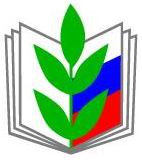 ПРОФЕССИОНАЛЬНЫЙ СОЮЗ РАБОТНИКОВ НАРОДНОГО ОБРАЗОВАНИЯ И НАУКИ РОССИЙСКОЙ ФЕДЕРАЦИИРЕГИОНАЛЬНАЯ ОРГАНИЗАЦИЯ ПРОФЕССИОНАЛЬНОГО СОЮЗА РАБОТНИКОВ НАРОДНОГО ОБРАЗОВАНИЯ И НАУКИ РОССИЙСКОЙ ФЕДЕРАЦИИВ РЕСПУБЛИКЕ ТАТАРСТАН(ТАТАРСТАНСКАЯ РЕСПУБЛИКАНСКАЯ ОРГАНИЗАЦИЯ ОБЩЕРОССИЙСКОГО ПРОФСОЮЗА ОБРАЗОВАНИЯ)ПРЕЗИДИУМПОСТАНОВЛЕНИЕПРОФЕССИОНАЛЬНЫЙ СОЮЗ РАБОТНИКОВ НАРОДНОГО ОБРАЗОВАНИЯ И НАУКИ РОССИЙСКОЙ ФЕДЕРАЦИИРЕГИОНАЛЬНАЯ ОРГАНИЗАЦИЯ ПРОФЕССИОНАЛЬНОГО СОЮЗА РАБОТНИКОВ НАРОДНОГО ОБРАЗОВАНИЯ И НАУКИ РОССИЙСКОЙ ФЕДЕРАЦИИВ РЕСПУБЛИКЕ ТАТАРСТАН(ТАТАРСТАНСКАЯ РЕСПУБЛИКАНСКАЯ ОРГАНИЗАЦИЯ ОБЩЕРОССИЙСКОГО ПРОФСОЮЗА ОБРАЗОВАНИЯ)ПРЕЗИДИУМПОСТАНОВЛЕНИЕПРОФЕССИОНАЛЬНЫЙ СОЮЗ РАБОТНИКОВ НАРОДНОГО ОБРАЗОВАНИЯ И НАУКИ РОССИЙСКОЙ ФЕДЕРАЦИИРЕГИОНАЛЬНАЯ ОРГАНИЗАЦИЯ ПРОФЕССИОНАЛЬНОГО СОЮЗА РАБОТНИКОВ НАРОДНОГО ОБРАЗОВАНИЯ И НАУКИ РОССИЙСКОЙ ФЕДЕРАЦИИВ РЕСПУБЛИКЕ ТАТАРСТАН(ТАТАРСТАНСКАЯ РЕСПУБЛИКАНСКАЯ ОРГАНИЗАЦИЯ ОБЩЕРОССИЙСКОГО ПРОФСОЮЗА ОБРАЗОВАНИЯ)ПРЕЗИДИУМПОСТАНОВЛЕНИЕ       «23» апреля 2024 г.
г. Казань
                                   № 20-3             Председатель 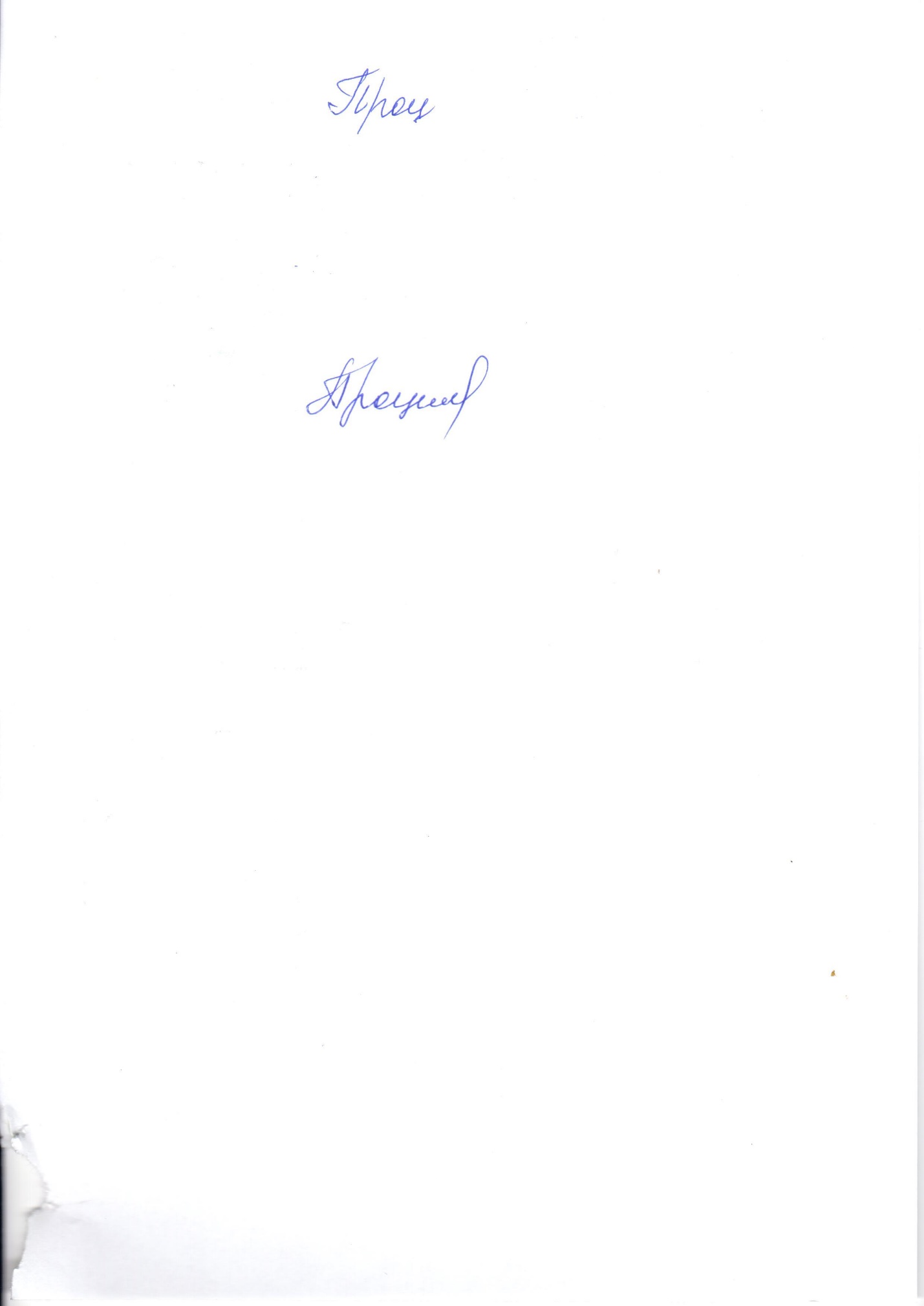                 И.Н. Проценко